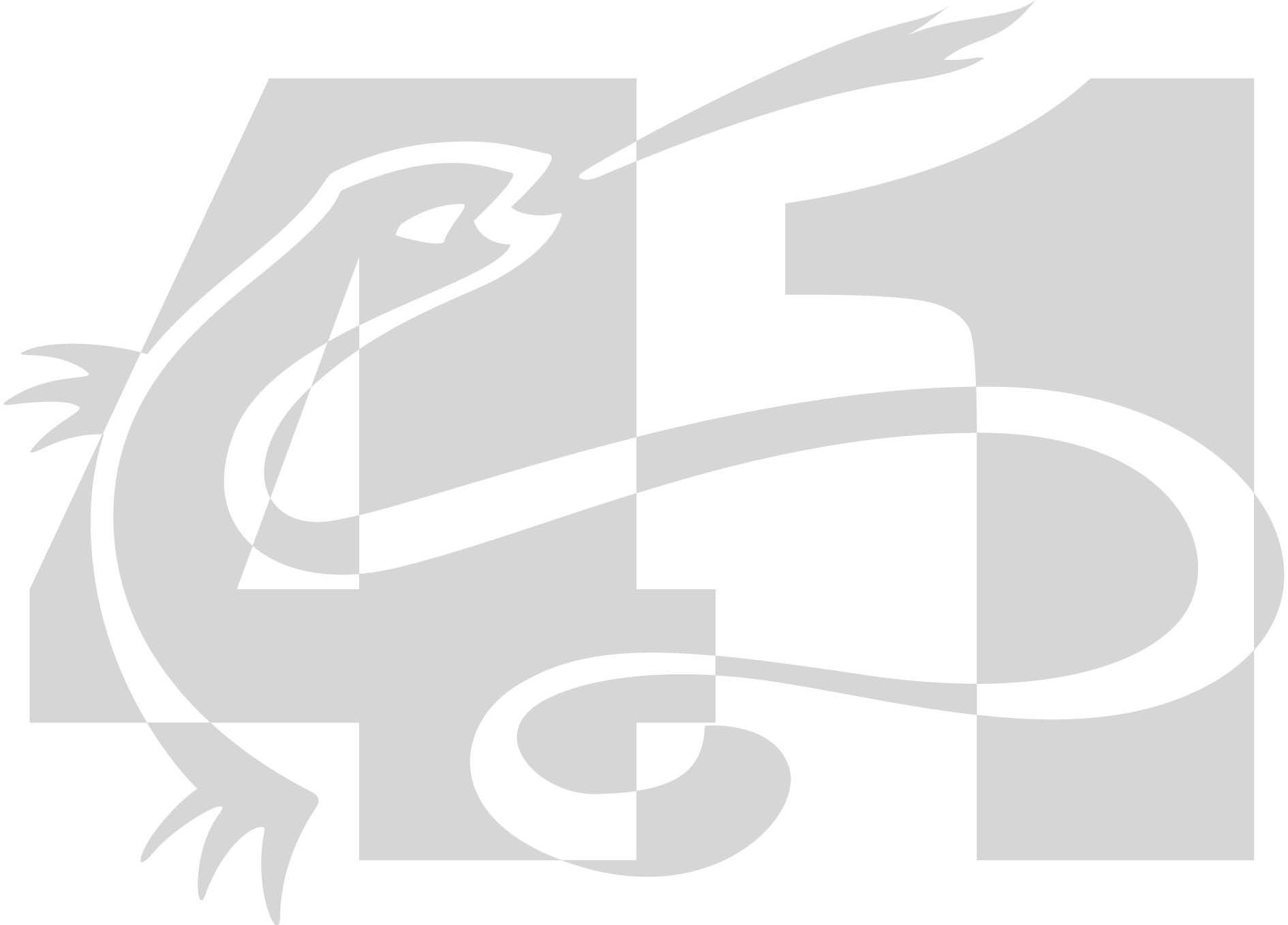 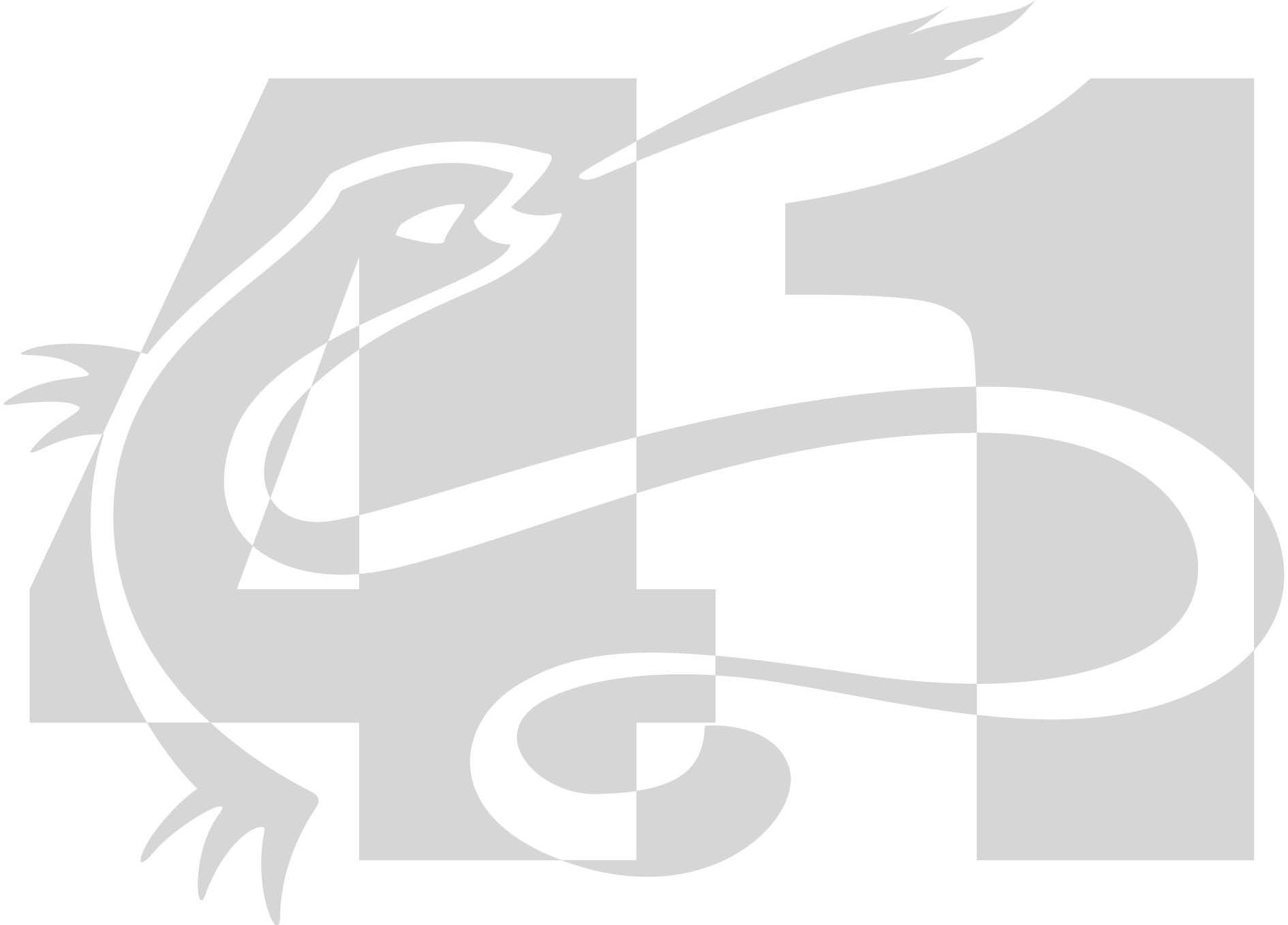 Règlement :Pass’compétition obligatoire pour les nageurs de 2009 et après.Chaque avenirs peut participer à un maximum de trois épreuves.Chaque jeunes peut participer à un maximum de 5 épreuvesRécompenses :   Seront récompensés les trois premiers dans chaque épreuve Officiels :Chaque club est tenu de fournir au minimum 2 officiels par réunion.TROPHEE Avenirs et JeunesProgrammeProgrammeProgrammeOuverture des portes8H3013H30Début des épreuves9H1514H15Épreuves400 NL50 NL100 NL50 PAP100 B100 NL200 PAP50 PAP100 PAP100 DOS200 NL400 4N800 NL200 NL400 NL1500 NL50 NL50 BRASSE100 BRASSE200 B200 4N50 D100 PAP200 NL50 DOS100 DOS50 B200 DDate :19 mai 2019Lieu :ROMORANTIN Nombre de lignes d’eau : 5Engagements sur Extranat avant le 16 maiEngagements sur Extranat avant le 16 maiEngagements sur Extranat avant le 16 mai